Uz prijavu potrebno priložiti:1. presliku osobne iskaznice 2. potvrdu o prebivalištu na području Općine Punat, ukoliko iz osobne iskaznice nije moguće dokazati      prebivanje na području Općine Punat u trajanju 2 godine prije podnošenja prijave,3. potvrdu o upisu u srednju školu/visoko učilište (izvornik ili ovjerena preslika),4. rješenje Centra za socijalnu skrb o ostvarivanju prava na zajamčenu minimalnu naknadu (uvjet a)5. izvadak iz matice umrlih, rješenje o obiteljskoj mirovini, sudska presuda i slično (uvjet b i c)6. nalaz i mišljenje tijela vještačenja ili potvrda Centra za socijalnu skrb ili rješenje o tjelesnom oštećenju     ili druga dokumentacija kojom se dokazuje oštećenje (uvjet d)7. ispunjena izjava o članovima domaćinstva, potvrdu o primanjima u posljednjih 12 mjeseci (za sve     članove domaćinstva), nezaposleni članovi domaćinstva – potvrda Hrvatskog zavoda za zapošljavanje     o prijavi u evidenciju nezaposlenih, ugovor o najmu s navedenim iznosom najamnine i drugo (uvjet e)8. presliku kartice računa ili potvrdu banke s podatkom o IBAN-u.U Puntu, __________________________ (datum, godina)OBRAZAC PRIJAVEna Natječaj za dodjelu stipendija za školsku/akademsku godinu 2020./2021. IMOVINSKI/SOCIJALNI STATUS(za učenike i studente)OBRAZAC PRIJAVEna Natječaj za dodjelu stipendija za školsku/akademsku godinu 2020./2021. IMOVINSKI/SOCIJALNI STATUS(za učenike i studente)OBRAZAC PRIJAVEna Natječaj za dodjelu stipendija za školsku/akademsku godinu 2020./2021. IMOVINSKI/SOCIJALNI STATUS(za učenike i studente)REPUBLIKA HRVATSKAREPUBLIKA HRVATSKAREPUBLIKA HRVATSKAREPUBLIKA HRVATSKAREPUBLIKA HRVATSKAOBRAZAC PRIJAVEna Natječaj za dodjelu stipendija za školsku/akademsku godinu 2020./2021. IMOVINSKI/SOCIJALNI STATUS(za učenike i studente)OBRAZAC PRIJAVEna Natječaj za dodjelu stipendija za školsku/akademsku godinu 2020./2021. IMOVINSKI/SOCIJALNI STATUS(za učenike i studente)OBRAZAC PRIJAVEna Natječaj za dodjelu stipendija za školsku/akademsku godinu 2020./2021. IMOVINSKI/SOCIJALNI STATUS(za učenike i studente)PRIMORSKO-GORANSKA ŽUPANIJA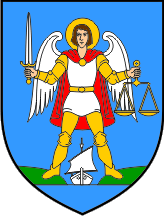 PRIMORSKO-GORANSKA ŽUPANIJAPRIMORSKO-GORANSKA ŽUPANIJAPRIMORSKO-GORANSKA ŽUPANIJAPRIMORSKO-GORANSKA ŽUPANIJAOBRAZAC PRIJAVEna Natječaj za dodjelu stipendija za školsku/akademsku godinu 2020./2021. IMOVINSKI/SOCIJALNI STATUS(za učenike i studente)OBRAZAC PRIJAVEna Natječaj za dodjelu stipendija za školsku/akademsku godinu 2020./2021. IMOVINSKI/SOCIJALNI STATUS(za učenike i studente)OBRAZAC PRIJAVEna Natječaj za dodjelu stipendija za školsku/akademsku godinu 2020./2021. IMOVINSKI/SOCIJALNI STATUS(za učenike i studente)OPĆINA PUNATOPĆINA PUNATOPĆINA PUNATOPĆINA PUNATOPĆINA PUNATOBRAZAC PRIJAVEna Natječaj za dodjelu stipendija za školsku/akademsku godinu 2020./2021. IMOVINSKI/SOCIJALNI STATUS(za učenike i studente)OBRAZAC PRIJAVEna Natječaj za dodjelu stipendija za školsku/akademsku godinu 2020./2021. IMOVINSKI/SOCIJALNI STATUS(za učenike i studente)OBRAZAC PRIJAVEna Natječaj za dodjelu stipendija za školsku/akademsku godinu 2020./2021. IMOVINSKI/SOCIJALNI STATUS(za učenike i studente)Odsjek za financije, društvene i imovinsko-pravne posloveOdsjek za financije, društvene i imovinsko-pravne posloveOdsjek za financije, društvene i imovinsko-pravne posloveOdsjek za financije, društvene i imovinsko-pravne posloveOdsjek za financije, društvene i imovinsko-pravne posloveOBRAZAC PRIJAVEna Natječaj za dodjelu stipendija za školsku/akademsku godinu 2020./2021. IMOVINSKI/SOCIJALNI STATUS(za učenike i studente)OBRAZAC PRIJAVEna Natječaj za dodjelu stipendija za školsku/akademsku godinu 2020./2021. IMOVINSKI/SOCIJALNI STATUS(za učenike i studente)OBRAZAC PRIJAVEna Natječaj za dodjelu stipendija za školsku/akademsku godinu 2020./2021. IMOVINSKI/SOCIJALNI STATUS(za učenike i studente)StatusUčenik/caUčenik/caUčenik/caUčenik/caIme i prezime roditelja/skrbnika ukoliko je podnositelj prijave maloljetanIme i prezime roditelja/skrbnika ukoliko je podnositelj prijave maloljetanIme i prezime roditelja/skrbnika ukoliko je podnositelj prijave maloljetanStatusStudent/icaStudent/icaStudent/icaStudent/icaIme i prezimeIme i prezimeOIBDatum rođenjaDatum rođenjaAdresa prebivalištaAdresa prebivalištaAdresa prebivalištaAdresa prebivalištaTelefon/MobitelTelefon/MobitelTelefon/MobitelTelefon/MobitelE-mailNaziv srednje škole/visokog učilištaNaziv srednje škole/visokog učilištaNaziv srednje škole/visokog učilištaNaziv srednje škole/visokog učilištaNaziv srednje škole/visokog učilištaNaziv srednje škole/visokog učilištaNaziv srednje škole/visokog učilištaNaziv srednje škole/visokog učilištaRazred/godina studija koja se upisujeRazred/godina studija koja se upisujeRazred/godina studija koja se upisujeRazred/godina studija koja se upisujeRazred/godina studija koja se upisujeRazred/godina studija koja se upisujeUkupno trajanje školskog/studijskog programaUkupno trajanje školskog/studijskog programaUkupno trajanje školskog/studijskog programaUkupno trajanje školskog/studijskog programaUkupno trajanje školskog/studijskog programaUkupno trajanje školskog/studijskog programa 2   3   4   5   6  2   3   4   5   6 Razina studija (preddiplomski, diplomski, integrirani preddiplomski i diplomski, preddiplomski stručni i specijalistički diplomski stručni studij) Razina studija (preddiplomski, diplomski, integrirani preddiplomski i diplomski, preddiplomski stručni i specijalistički diplomski stručni studij) Razina studija (preddiplomski, diplomski, integrirani preddiplomski i diplomski, preddiplomski stručni i specijalistički diplomski stručni studij) Razina studija (preddiplomski, diplomski, integrirani preddiplomski i diplomski, preddiplomski stručni i specijalistički diplomski stručni studij) Razina studija (preddiplomski, diplomski, integrirani preddiplomski i diplomski, preddiplomski stručni i specijalistički diplomski stručni studij) Razina studija (preddiplomski, diplomski, integrirani preddiplomski i diplomski, preddiplomski stručni i specijalistički diplomski stručni studij) Ukupno trajanje školskog/studijskog programaUkupno trajanje školskog/studijskog programaUkupno trajanje školskog/studijskog programaUkupno trajanje školskog/studijskog programaUkupno trajanje školskog/studijskog programaUkupno trajanje školskog/studijskog programa                          1   2   3   4   5   6                          1   2   3   4   5   6Učenik/student ispunjava jedan od uvjetaUčenik/student ispunjava jedan od uvjetaUčenik/student ispunjava jedan od uvjetaUčenik/student ispunjava jedan od uvjetaUčenik/student ispunjava jedan od uvjetaUčenik/student ispunjava jedan od uvjetaČlan domaćinstva koje na temelju rješenja ostvaruje pravo na zajamčenu minimalnu naknaduDijete samohranog roditelja Dijete bez roditeljaDijete s poteškoćama u razvojuPrihodi domaćinstva niži od cenzusa propisanog Odlukom o stipendiranju učenika i studenataČlan domaćinstva koje na temelju rješenja ostvaruje pravo na zajamčenu minimalnu naknaduDijete samohranog roditelja Dijete bez roditeljaDijete s poteškoćama u razvojuPrihodi domaćinstva niži od cenzusa propisanog Odlukom o stipendiranju učenika i studenataIBAN računa i naziv banke IBAN računa i naziv banke IBAN računa i naziv banke      (obvezno priložiti presliku kartice računa ili potvrdu banke s podatkom o IBAN-u)     (obvezno priložiti presliku kartice računa ili potvrdu banke s podatkom o IBAN-u)     (obvezno priložiti presliku kartice računa ili potvrdu banke s podatkom o IBAN-u)     (obvezno priložiti presliku kartice računa ili potvrdu banke s podatkom o IBAN-u)     (obvezno priložiti presliku kartice računa ili potvrdu banke s podatkom o IBAN-u)Izjavljujem i vlastoručnim potpisom potvrđujem, pod materijalnom i kaznenom odgovornošću, da su podaci navedeni u ovoj prijavi i priloženoj dokumentaciji točni te ovlašćujem Općinu Punat da iste ima pravo provjeravati, obrađivati i koristiti sukladno zakonu koji uređuje zaštitu osobnih podataka i drugim važećim propisima.Izjavljujem i vlastoručnim potpisom potvrđujem, pod materijalnom i kaznenom odgovornošću, da su podaci navedeni u ovoj prijavi i priloženoj dokumentaciji točni te ovlašćujem Općinu Punat da iste ima pravo provjeravati, obrađivati i koristiti sukladno zakonu koji uređuje zaštitu osobnih podataka i drugim važećim propisima.Izjavljujem i vlastoručnim potpisom potvrđujem, pod materijalnom i kaznenom odgovornošću, da su podaci navedeni u ovoj prijavi i priloženoj dokumentaciji točni te ovlašćujem Općinu Punat da iste ima pravo provjeravati, obrađivati i koristiti sukladno zakonu koji uređuje zaštitu osobnih podataka i drugim važećim propisima.Izjavljujem i vlastoručnim potpisom potvrđujem, pod materijalnom i kaznenom odgovornošću, da su podaci navedeni u ovoj prijavi i priloženoj dokumentaciji točni te ovlašćujem Općinu Punat da iste ima pravo provjeravati, obrađivati i koristiti sukladno zakonu koji uređuje zaštitu osobnih podataka i drugim važećim propisima.Izjavljujem i vlastoručnim potpisom potvrđujem, pod materijalnom i kaznenom odgovornošću, da su podaci navedeni u ovoj prijavi i priloženoj dokumentaciji točni te ovlašćujem Općinu Punat da iste ima pravo provjeravati, obrađivati i koristiti sukladno zakonu koji uređuje zaštitu osobnih podataka i drugim važećim propisima.Izjavljujem i vlastoručnim potpisom potvrđujem, pod materijalnom i kaznenom odgovornošću, da su podaci navedeni u ovoj prijavi i priloženoj dokumentaciji točni te ovlašćujem Općinu Punat da iste ima pravo provjeravati, obrađivati i koristiti sukladno zakonu koji uređuje zaštitu osobnih podataka i drugim važećim propisima.Izjavljujem i vlastoručnim potpisom potvrđujem, pod materijalnom i kaznenom odgovornošću, da su podaci navedeni u ovoj prijavi i priloženoj dokumentaciji točni te ovlašćujem Općinu Punat da iste ima pravo provjeravati, obrađivati i koristiti sukladno zakonu koji uređuje zaštitu osobnih podataka i drugim važećim propisima.Izjavljujem i vlastoručnim potpisom potvrđujem, pod materijalnom i kaznenom odgovornošću, da su podaci navedeni u ovoj prijavi i priloženoj dokumentaciji točni te ovlašćujem Općinu Punat da iste ima pravo provjeravati, obrađivati i koristiti sukladno zakonu koji uređuje zaštitu osobnih podataka i drugim važećim propisima.Potpis podnositelja prijavePotpis roditelja/skrbnika(za učenika koji nije punoljetan)